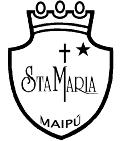 Colegio Santa María de Maipú                                          Departamento de Lenguaje. RETRO GUIA AUTO APRENDIZAJE N 3 LECTURA Y ESCRITURA ESPECIALIZADA III eros MEDIOS“El desarrollo de las guías de autoaprendizaje puedes imprimirlas y archivarlas en una carpeta por asignatura o puedes solo guardarlas digitalmente y responderlas en tu cuaderno (escribiendo sólo las respuestas, debidamente especificadas, N° de guía, fecha y número de respuesta)” LINK DE LA CLASE. https://youtu.be/EQb8KNeYbeUActividad 1: Comunidades especializadas en las series de ficción DESARROLLO DE LA ACTIVIDAD Observa el siguiente video https://www.youtube.com/watch?v=FZLEJQZg0UQ y posteriormente desarrollaran una ejercitación o modo de pensar que se llama veo, pienso, me pregunto.Pauta de preguntas Para ello debes investigar  y revisar fuentes sobre la serie The Big Bang Theory (Físicos)Se les recuerda que ante cualquier problema, duda o consulta puedes escribir al siguiente correo lenguaje.ivem.smm@gmail.com, La docente a cargo de contestar los correos enviados, es Paola Martín Gatica.PROPÓSITO El propósito de la actividad es que los estudiantes investiguen las comunidades especializadas a partir de análisis de series de ficción. Para ello, escogerán una serie a partir de sus intereses y describirán la comunidad por medio de una presentación. OBJETIVOS DE APRENDIZAJE OA1 Producir textos pertenecientes a diversos géneros discursivos académicos, en los cuales se gestione información recogida de distintas fuentes y se demuestre dominio especializado de un tema. ACTITUD Pensar con apertura hacia otros para valorar la comunicación como una forma de relacionarse con diversas personas y culturas, compartiendo ideas que favorezcan el desarrollo de la vida en sociedad. Qué VEOQué PIENSOQué ME PREGUNTOCuatro jóvenes científicos inteligentes pero torpes en la vida social.Sus rutinas están marcadas por sus aficiones, la ciencia ficción, los cómics, los videojuegos, los adelantos de la física, robótica, informática, etc.Sheldon Cooper es un físico teórico y es el más inteligente, lleno de manías y temores.Los cuatro personajes comparten un departamento y son vecinos de Penny una actriz frustrada, camarera por obligación.Sheldon es un perfil típico de Asperger (Un autismo que combina la genialidad, obsesividad y fobia social)El conflicto entre los personajes es constante, pero en el fondo, hay una verdadera amistad entre ellos.Cada cual es muy particular, muy autónomo, pero forman un grupo y sus vidas se van entrelazando.Es una comedia que retrata la realidad cotidiana y nos reflejan, aunque sea de manera exagerada o deformada.El espectador de la serie conoce bien a los personajes y se va encariñando con ellos, especialmente con algunos de ellos.¿Cuál es el apellido de Penny?¿Qué pasara con Amy y Sheldon?¿Tendrá estabilidad Raj?¿Howard tendrá su doctorado?¿Amy y Sheldon tendrán hijos?¿Cómo serán Leonard y Penny como padres_ETC ➢ ¿En qué tipo de instituciones trabajan? Científicas, Universidades y milicias de EEUU.➢ ¿Qué procedimientos utilizan para construir el conocimiento en su disciplina? Estudiar mucho. ➢ ¿Cómo comunican el conocimiento que construyen? ¿Qué métodos utilizan? En sus lugares de trabajo perfectamente bien, en su vida cotidiana les cuesta más y lo hacen a través del humor.➢ ¿Cómo aprenden? ¿Qué tipos de textos consultan? Muchos libros, textos de ciencia dura y teórica.Artículos científicos.➢ ¿Qué particularidades tiene el lenguaje que usan?Especializado en su área, en la vida cotidiana cuesta entenderles algunas cosas.➢ ¿Qué tipos de textos escriben? ¿Con qué propósitos?Científicos muy teóricos.➢ ¿Cómo se relacionan laboralmente con otras personas de su comunidad? Bien, salvo Sheldon ➢ ¿Cómo y cuándo se reúnen? ¿En qué instancias? En el departamento que comparten para comer.En la cotidianidad del día a día.En sus lugares de trabajo.➢ ¿Reciben algún reconocimiento? ¿Cuál? ¿Qué actitudes, valores o comportamientos destaca el premio? Nobel Sheldon y su esposa Amy.➢ ¿Qué habilidades deben desarrollar las personas que forman parte de la comunidad?
*Considera además de las habilidades específicas del área, las llamadas “habilidades blandas” que  serían aquellas que permiten mejorar la comunicación y relación con los otros. EstudiososElocuentesAnti socialesGéniosInteligentes